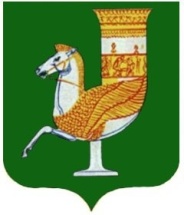 П  О  С  Т  А  Н  О  В  Л  Е  Н  И  Е   АДМИНИСТРАЦИИ   МУНИЦИПАЛЬНОГО  ОБРАЗОВАНИЯ «КРАСНОГВАРДЕЙСКИЙ  РАЙОН»От_29.08.2023г. № 614с. КрасногвардейскоеОб утверждении Регламента сопровождения инвестиционных проектов на территории муниципального образования «Красногвардейский район»С целью создания условий для привлечения инвестиций на территорию МО «Красногвардейский район», их эффективного использования, стимулирования инвестиционной активности субъектов хозяйственной деятельности, в соответствии с Федеральным законом от 6 октября 2003 года №131-ФЗ «Об общих принципах организации местного самоуправления в Российской Федерации», Федеральным законом от 25 февраля 1999 г. №39-ФЗ «Об инвестиционной деятельности в Российской Федерации, осуществляемой в форме капитальных вложений», приказом Министерства экономического развития и торговли Республики Адыгея №200-п от 24.06.2015 года «Об утверждении методических рекомендаций по внедрению Стандарта деятельности органов местного самоуправления по обеспечению благоприятного инвестиционного климата в муниципальных образованиях», руководствуясь Уставом МО «Красногвардейский район» ПОСТАНОВЛЯЮ:1. Утвердить Регламент сопровождения инвестиционных проектов на территории муниципального образования «Красногвардейский район» (Приложение).2. Контроль за исполнением данного постановления возложить на отдел экономического развития и торговли администрации МО «Красногвардейский район».3. Опубликовать настоящее постановление в районной газете «Дружба» и разместить на официальном сайте органов местного самоуправления муниципального образования «Красногвардейский район» в информационно-телекоммуникационной сети «Интернет».4. Настоящее постановление вступает в силу со дня его опубликования.Глава МО «Красногвардейский   район»	                                              Т.И. ГубжоковПриложение к постановлению администрацииМО «Красногвардейский район»от_29.08.2023г. № 614Регламент
 сопровождения инвестиционных проектов на территории муниципального образования «Красногвардейский район»1. Общие положения1. Регламент сопровождения инвестиционных проектов на территории МО «Красногвардейский район» (далее - Регламент) определяет порядок взаимодействия инициаторов инвестиционных проектов с органами местного самоуправления МО «Красногвардейский район» при подготовке и реализации инвестиционных проектов.2. Основные термины и определения:- инвестиционный проект - обоснование экономической целесообразности, объема и сроков осуществления капитальных вложений, в том числе необходимая проектная документация, разработанная в соответствии с законодательством Российской Федерации, Республики Адыгея и муниципальными правовыми актами МО «Красногвардейский район», а также описание практических действий по осуществлению инвестиций на территории МО «Красногвардейский район»;- инвестор (субъект инвестиционной деятельности) - физическое или юридическое лицо, в том числе иностранное, а также государственная и международная организация, выступающая в качестве инвестора, заказчика, подрядчика, пользователя объектов инвестиционной деятельности и другие участники инвестиционной деятельности, реализующие или планирующие к реализации инвестиционные проекты на территории МО «Красногвардейский район» за счет вложения собственных, заемных или привлеченных средств в соответствии с законодательством Российской Федерации, Республики Адыгея и муниципальными правовыми актами МО «Красногвардейский район», и обеспечивающие их целевое использование;- инициатор инвестиционного проекта - организация независимо от организационно-правовой формы, индивидуальный предприниматель, являющиеся носителями основной идеи инвестиционного проекта и заинтересованные в его реализации;- инвестиционная площадка - часть территории МО «Красногвардейский район», земельный участок, здание, сооружение, иные объекты, включая инженерную и транспортную инфраструктуру, расположенные на территории МО «Красногвардейский район» и потенциально пригодные для реализации инвестиционных проектов;- координационный совет по улучшению инвестиционного климата в муниципальном образовании «Красногвардейский район» - координационный орган, созданный для обеспечения согласованных действий администрации МО «Красногвардейский район» и организаций, по сопровождению инвестиционных проектов (далее – координационный совет). Решение координационного совета оформляется в виде протокола заседания координационного совета, который подписывается руководителем координационного совета;- сопровождение инвестиционных проектов - оказание информационного, консультационного и организационного содействия инвесторам по вопросам, связанным с реализацией инвестиционного проекта на территории МО «Красногвардейский район», в соответствии с действующим законодательством Российской Федерации, Республики Адыгея и муниципальными правовыми актами МО «Красногвардейский район»;- инвестиционное соглашение - соглашение о намерении реализации инвестиционных проектов на территории МО «Красногвардейский район», заключенное между Администрацией МО «Красногвардейский район»  и инвестором;- инвестиционный паспорт МО «Красногвардейский район» - документ, содержащий информацию о муниципальном образовании и представляющий инвестиционные возможности района;- реестр инвестиционных проектов - перечень сведений, формируемый в виде электронной базы данных инвестиционных проектов (предложений), реализуемых или планируемых к реализации на территории МО «Красногвардейский район»;- инвестиционный уполномоченный в МО «Красногвардейский район» - лицо, назначенное правовым актом администрации МО «Красногвардейский район». 2. Порядок организации работы по сопровождению инвестиционного проекта1. Организационное сопровождение инвестиционных проектов и координацию деятельности органов местного самоуправления МО «Красногвардейский район» при сопровождении инвестиционных проектов на территории МО «Красногвардейский район» осуществляет инвестиционный уполномоченный.2. В рамках сопровождения инвестиционных проектов отдел экономического развития и торговли администрации МО «Красногвардейский район» (далее - отдел экономики) осуществляет:- подготовку и организацию проведения встреч, совещаний, «круглых столов» в рамках сопровождения инвестиционных проектов;- подготовку проектов письменных разъяснений по вопросам, касающимся взаимодействия инвесторов с администрацией МО «Красногвардейский район» по вопросу реализации инвестиционных проектов на территории МО «Красногвардейский район»;- ведение реестра инвестиционных проектов МО «Красногвардейский район» и проведение ежегодного мониторинга реализации инвестиционных проектов в целях актуализации данных реестра инвестиционных проектов МО «Красногвардейский район»;- информирование о реализации инвестиционных проектов на официальном сайте органов местного самоуправления муниципального образования «Красногвардейский район» в информационно-телекоммуникационной сети «Интернет»;- представление информации об инвестиционных проектах на деловых мероприятиях и информационных площадках в составе презентационных материалов об инвестиционных возможностях МО «Красногвардейский район»;- иное взаимодействие в соответствии с законодательством и инвестиционными соглашениями.5. Инициатор инвестиционного проекта направляет заявку инвестиционному уполномоченному. Форма предоставления заявки (Приложение №1): на бумажном носителе лично либо посредством почтовой связи по адресу: 385300, Республика Адыгея, Красногвардейский район, с.Красногвардейское, ул. Чапаева, д.93, либо путем направления электронного документа на адрес электронной почты администрации муниципального образования «Красногвардейский район»: amokr@adygheya.gov.ru.6. К заявке прилагается утвержденный инициатором инвестиционный проект, выполненный с учетом требований (Приложение №2).7. Заявка в течение 3 рабочих дней с момента ее поступления направляется инвестиционным уполномоченным в отдел экономики для регистрации в реестре заявок (Приложение №3).8. Инвестиционный уполномоченный в течение 2 рабочих дней с момента поступления заявки направляет ее председателю координационного совета.9. Председатель координационного совета в течение 5 рабочих дней, с момента поступлении заявки, назначает срок проведения заседания.10. На первом заседании координационного совета принимается решение по сопровождению инвестиционного проекта (об отказе сопровождения инвестиционного проекта). О принятом решении инициатору инвестиционного проекта направляется уведомление в срок не позднее 5 рабочих дней со дня заседания координационного совета.11. В сопровождении инвестиционного проекта инициатору инвестиционного проекта отказывается по следующим основаниям:1) инициатор инвестиционного проекта находится в процессе ликвидации;2) в отношении инициатора инвестиционного проекта имеются возбужденные производства по делам о банкротстве;3) инициатор инвестиционного проекта имеет просроченную задолженность по налогам и сборам в бюджеты бюджетной системы Российской Федерации;4) деятельность инициатора инвестиционного проекта приостановлена в порядке, предусмотренном Кодексом Российской Федерации об административных правонарушениях.12. В отношении представленного инициатором инвестиционного проекта инвестиционный уполномоченный:1) организует проведение экспертизы в форме оценки инвестиционного проекта на предмет определения способов сопровождения инвестиционного проекта, постановки задач, формирования проекта плана мероприятий для их решения;2) назначает куратора инвестиционного проекта (при необходимости) из состава координационного совета.13. Срок проведения экспертизы заявки с момента ее регистрации не должен превышать 20 рабочих дней.14. При положительных результатах проведенной экспертизы инвестиционного проекта куратор инвестиционного проекта:- выносит на рассмотрение координационного совета вопрос о возможности заключения инвестиционного соглашения с инвестором;- формирует проект плана мероприятий по сопровождению инвестиционного проекта.15. План мероприятий по сопровождению инвестиционного проекта принимается на заседании координационного совета. Утвержденный план мероприятий по сопровождению инвестиционного проекта направляется членам координационного совета для исполнения.16. Контроль за исполнением плана мероприятий по сопровождению инвестиционного проекта осуществляет инвестиционный уполномоченный.17. На основании информации об имеющихся отклонениях от утвержденных сроков реализации мероприятий плана по сопровождению инвестиционного проекта на заседании координационного совета рассматривается вопрос о корректировке плана мероприятий по сопровождению инвестиционного проекта.18. Результатом сопровождения инвестиционного проекта является признание плана мероприятий по сопровождению инвестиционного проекта выполненным, частично выполненным, либо завершенным.Инвестиционный проект считается завершенным в случае отказа инициатора инвестиционного проекта от его реализации на территории МО «Красногвардейский район» или в случае принятия инициатором инвестиционного проекта решения о приостановлении его реализации на неопределенный срок.19. При признании инвестиционного проекта завершенным, инициатор инвестиционного проекта вправе вновь обратиться с заявкой в соответствии с Регламентом.И.о. управляющего  делами администрации МО «Красногвардейский район»                                                                      Х.Н. ХутовПриложение №1к Регламенту сопровождения инвестиционных проектовна территории МО «Красногвардейский район»ЗАЯВКАна сопровождение инвестиционного проектаИ.о. управляющего  делами администрации МО «Красногвардейский район»                                                                      Х.Н. ХутовПриложение №2к Регламенту сопровождения инвестиционных проектовна территории МО «Красногвардейский район»от_29.08.2023г. № 614Перечень
требований к содержанию информации по инвестиционному проектуИ.о. управляющего  делами администрации МО «Красногвардейский район»                                                                      Х.Н. ХутовПриложение №3к Регламенту сопровождения инвестиционных проектовна территории МО «Красногвардейский район»от_29.08.2023г. № 614РЕЕСТРзаявок инвестиционных проектов на территорииМО «Красногвардейский район»И.о. управляющего  делами администрации МО «Красногвардейский район»                                                                      Х.Н. ХутовN строкиНаименование раздела (подраздела) заявкиИнформация раздела заявкиИнформация раздела заявки12331.Сведения об инициаторе(ах) инвестиционного проектаСведения об инициаторе(ах) инвестиционного проектаСведения об инициаторе(ах) инвестиционного проекта2.Полное наименование инициатора инвестиционного проекта3.Краткое наименование инициатора инвестиционного проекта4.Организационно-правовая форма инициатора инвестиционного проекта5.Юридический адрес инициатора инвестиционного проекта6.Фактический адрес инициатора инвестиционного проекта7.Руководитель инициатора инвестиционного проекта (фамилия, имя, отчество (при наличии)8.Собственники инициатора инвестиционного проекта (юридические (или) физические лица)9.Вид экономической деятельности в соответствии с действующим классификатором10.Контактные данные:11.фамилия, имя, отчество12.телефон13.адрес электронной почты14.Сведения об инвестиционном проектеСведения об инвестиционном проектеСведения об инвестиционном проекте15.Наименование инвестиционного проекта16.Сроки реализации инвестиционного проекта17.Сроки окупаемости инвестиционного проекта18.Место реализации инвестиционного проекта19.Стоимость реализации инвестиционного проекта с указанием источников, тыс. рублейсобственные -заемные -собственные -заемные -20.Этап реализации инвестиционного проекта на момент подачи заявки (подчеркнуть)прединвестиционныйинвестиционныйэксплуатационныйпрединвестиционныйинвестиционныйэксплуатационный21.Сведения о задачах в рамках реализации инвестиционного проектаСведения о задачах в рамках реализации инвестиционного проектаСведения о задачах в рамках реализации инвестиционного проекта22.Перечень основных вопросов, требующих решения, с предполагаемыми сроками реализацииперечень вопросовсроки реализации22.Перечень основных вопросов, требующих решения, с предполагаемыми сроками реализации23.Предполагаемый состав участников сопровождения инвестиционного проекта из числа органов местного самоуправления муниципального образования, организаций (исполнительных органов государственной власти Республики Адыгея, территориальных органов федеральных органов исполнительной власти - при необходимости)24.Инвестиционный проектинвестиционный проект в электронном видеинвестиционный проект в электронном виде25.Дополнительные сведения об инициаторе (ах) инвестиционного проекта25.1нахождение в процессе ликвидации25.2имеющиеся возбужденные производства по делам о банкротстве25.3имеющаяся просроченная задолженность по налогам и сборам в бюджеты бюджетной системы Российской Федерации25.4приостановление деятельности в порядке, предусмотренном Кодексом Российской Федерации об административных правонарушенияхнаименование должности подписавшего лицадата, подпись, расшифровка подписиN
п/пРаздел инвестиционного проектаТребования к содержанию раздела инвестиционного проекта1231.Титульный лист инвестиционного проекта (далее - проект)1) наименование проекта;2) наименование инициатора проекта;3) территория реализации проекта.Утверждается инициатором и заверяется печатью2.Письмо инициатора проекта о соответствии требованиям1) инициатор проекта не находится в процессе ликвидации;2) в отношении инициатора проекта не имеются возбужденные производства по делам о банкротстве;3) инициатор проекта не имеет просроченную задолженность по налогам и сборам в бюджеты бюджетной системы Российской Федерации;4) деятельность инициатора проекта не приостановлена в порядке, предусмотренном Кодексом Российской Федерации об административных правонарушениях3.Резюме проекта1) краткая характеристика проекта;2) цель проекта;3) доказательства выгодности проекта;4) преимущества товаров, работ, услуг в сравнении с отечественными и зарубежными аналогами;5) объем ожидаемого спроса на продукцию;6) характеристика инвестиций, срок возврата заемных средств (при наличии);7) обоснование необходимости сопровождения проекта;8) описание результатов реализации;9) оценка воздействия проекта на окружающую среду;10) расчет налоговых выплат при реализации проекта4.Сведения о стоимости проектасведения о стоимости проекта, в том числе с разбивкой по годам и источникам финансирования (собственные, привлеченные, заемные средства (при наличии)5.Сведения о сроках реализации проекта с указанием этапа и стадии его реализации на момент подачи заявкиЭтап прединвестиционныйСтадии:1) разработка идеи;2) выбор местоположения объекта;3) проведение научно-исследовательских и опытно-конструкторских работ;4) формирование бизнес-плана;5) проектирование строительства (реконструкции) объектов;6) формирование технико-экономического обоснования;7) разработка проектно-сметной документации;8) утверждение проектно-сметной документации;9) проведение государственной (негосударственной) экспертизы проектно-сметной документации;10) получение землеотвода;11) получение разрешения на строительство;12) проведение тендеров на строительство и заключение подрядного договора;13) иное (указать).Этап инвестиционный (осуществление инвестиций)Стадии:1) строительство (реконструкция, капитальный ремонт) объектов, входящих в проект;2) монтаж оборудования;3) пусконаладочные работы, производство опытных образцов;4) выход на проектную мощность;5) иное (указать).Этап эксплуатационныйСтадии:1) сертификация продукции;2) создание дилерской сети, создание центров ремонта (обслуживания);3) расширение рынка сбыта;4) иное (указать)6.Сведения о сроках окупаемости проектапериод времени, за который доходы, генерируемые инвестициями, покрывают затраты на инвестиции7.Заявление о коммерческой тайнепри наличии8.Сведения о социальной значимости проектаинформация о:1) создании новых рабочих мест;2) прокладке дорог и коммуникаций общего пользования (при наличии);3) расширении жилого фонда (при наличии);4) использовании труда инвалидов (при наличии);5) иное (указать)9.Краткий анализ положения дел в отраслиинформация о (об):1) значимости данного производства для экономического и социального развития страны, региона или муниципального образования;2) наличии аналогов выпускаемой продукции (товаров, работ, услуг);3) ожидаемой доли организации в производстве продукции (товаров, работ, услуг) в регионе;4) емкости рынка10.Основной вид деятельности инициатора проектав соответствии с действующим классификатором11.Производственный план проекта (для проектов, в которых имеется производство)1) общее описание продукции и особенностей производства;2) схема производственного процесса, наименование, местоположение и обоснование выбора субподрядчиков (при наличии);3) требования к организации производства, класс опасности;4) программа производства продукции, технология производства, место размещения производства, транспортная схема, сведения об опыте производства;5) состав основного оборудования, основные характеристики, поставщики, стоимость и условия поставок (аренда, покупка), лизинг оборудования (при наличии);6) поставщики сырья и материалов, условия поставок;7) альтернативные источники сырья и материалов;8) численность работающего персонала и затраты на оплату труда;9) стоимость основных производственных фондов;10) форма амортизации (простая, ускоренная). Норма амортизационных отчислений. Основание для применения нормы ускоренной амортизации;11) годовые затраты на выпуск продукции (переменные и постоянные), себестоимость единицы продукции;12) обеспечение экологической и технической безопасности;13) структура капитальных вложений, предусмотренная в проектно-сметной документации и сметно-финансовом расчете, график строительства, проведения строительно-монтажных работ, затраты на приобретение и монтаж оборудования12.План маркетинга проекта1) описание продукции (товаров, работ, услуг), сведения о патентах, торговый знак;2) конкурентные преимущества товара, работы, услуги;3) конечные потребители. Является ли организация монополистом в выпуске данной продукции, характер спроса, особенности сегмента рынка;4) факторы, от которых зависит спрос на продукцию (для потребительских товаров - денежные доходы населения, инвестиционных - уровень капиталовложений, промежуточных - общий уровень развития экономики);5) потенциальные конкуренты (наименования и адреса основных производителей продукции, их сильные и слабые стороны, анализ угроз и возможностей);6) организация сбыта, описание системы сбыта с указанием фирм, привлекаемых к реализации продукции;7) обоснование цены на продукцию;8) программа реализации продукции (выручка от продажи в целом и по отдельным видам продукции, договоры или протоколы о намерениях реализации продукции по предлагаемым ценам);9) обоснование объема инвестиций, связанных с реализацией продукции. Торгово-сбытовые издержки;10) расходы и доходы в случае проведения послепродажного обслуживания;11) программа по организации рекламы. Примерный объем затрат13.Организационный план проектаплан мероприятий по реализации проекта14.Финансовый план проектаоценка:1) эффективности проекта с точки зрения расчета основных показателей эффективности (бюджетный эффект от реализации проекта; срок окупаемости; индекс прибыльности; чистый дисконтированный доход; внутренняя норма рентабельности; уровень безубыточности);2) устойчивости и финансовой реализуемости проекта, включая анализ чувствительности на «границе возможных колебаний»N
п/пНаименование инвестиционного проектаНаименование заявителяДата принятия к сопровождениюОбъем инвестиций, тыс. рублейСрок реализации123456